Технологическая карта урока английского языка в 5 классе по теме “The Seasons” (УМК «Английский в фокусе» Ваулина Ю.Е., Дули Д., Подоляко О.Е., Эванс В. 5 класс)Ф.И.О. учителя _Костромина Алина Алексеевна (учитель английского языка МОАУ «Первомайская СОШ» c.Первомайское Тындинского района Амурской области) Класс     5     Дата 17.02.21г.  1 слайд – приветствиеПриложение 1Инструктивная карточка к уроку английского языка в 5 классе по теме “Seasons”Приложение 2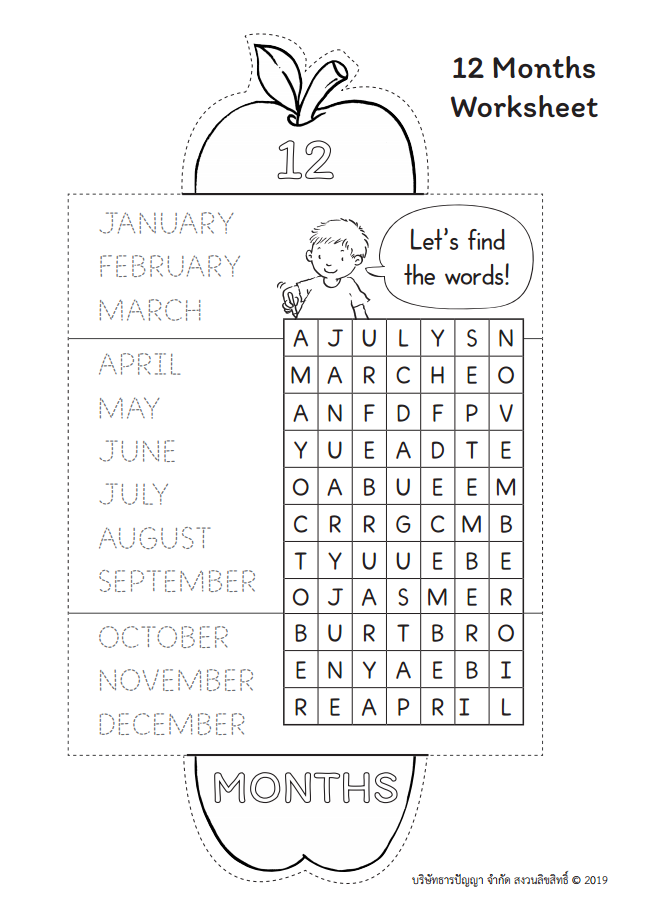 Тема урока, № урока по темеУрок № 63, модуль 7 «В любую погоду», тема «The Seasons» (Времена года) Урок № 63, модуль 7 «В любую погоду», тема «The Seasons» (Времена года) Урок № 63, модуль 7 «В любую погоду», тема «The Seasons» (Времена года) Цель урокаФормирование коммуникативных навыков по теме «The Seasons» (Времена года)Формирование коммуникативных навыков по теме «The Seasons» (Времена года)Формирование коммуникативных навыков по теме «The Seasons» (Времена года)Задачи урокаОбучающиеРазвивающиеВоспитательныеЗадачи урокаАктивизация, отработка, и закрепление лексических и грамматических навыков по теме «Времена года, месяца, погода».Отработка и закрепление грамматических навыков по теме Настоящее продолженное время.Развитие навыков диалогической речи по теме «Времена года, месяца, погода».Развитие лексических навыков аудирования, чтения и письма.Развитие фонематического слуха.Навыки синтеза и анализа.Развитие кругозора.Развитие памяти.Развитие умений осуществлять рефлексивную деятельность. Развитие культуры общения, умения слушать собеседника, умения работать в группе, быть вежливым.Воспитание и развитие эстетического вкуса. Развитие интереса к изучению иностранного языка.Тип урокаКомбинированныйКомбинированныйКомбинированныйОборудованиеМультимедийная презентация, аудиозаписи, видео, раздаточный материал, ноутбук с выходом в ИнтернетМультимедийная презентация, аудиозаписи, видео, раздаточный материал, ноутбук с выходом в ИнтернетМультимедийная презентация, аудиозаписи, видео, раздаточный материал, ноутбук с выходом в Интернет№Этап урокаЗадачиДеятельность учителяДеятельность учениковВремяминМетоды,приемыФОУДПланируемые результатыПланируемые результатыПланируемые результаты№Этап урокаЗадачиДеятельность учителяДеятельность учениковВремяминМетоды,приемыФОУДПредметныеУУД1.Мотивация учебной деятельности2 слайд Good morning! Stand up, stand still. I’m glad to see you. Who is absent today? Sit down, please, let’s start our lesson as usual, telling the day and the date. But before have a look at the special cards on your tables. ИНСТРУКТИВНЫЕ КАРТОЧКИ (Приложение 1)Эти рабочие листы нам сегодня пригодятся на протяжении всего урока. В них написан весь план нашего занятия, также сюда вы будете записывать необходимую информацию.P1, what date is it today?(Обратите внимание, что в дате присутствует порядковое числительное, назовите мне суффикс, при помощи которого мы его образовали!)  АНИМАЦИЯ Great! Let’s revise our numbers. На какие 2 группы делятся все числительные? Хорошо. Назовите пожалуйста исключения в порядковых числительных. Спасибо. Почему в нашей сегодняшней дате суффикс th?Молодцы.Well, P2, what day is it today? Good. Tell me, the day, which comes after Wednesday, before Wednesday?3 слайдP3, what is the weather like today?Well, great! Write down this information into your cards. АНИМАЦИЯ4 слайдAs usual we’ll start with the phonetic drill. Now, let’s pay special attention to the sounds [ð] (который, как мы знаем называют Королем сложности, но правильно его произносить научиться необходимо), sound [w] and the sound [ʌ]. But before let’s read some new words to understand the poem. АНИМАЦИЯListen to me and repeat line by line then the whole poem: When the weather is wet We must not fret. When the weather is cold, We must not scold. But be joyful together Whatever the weather!Repeat after me all together. Now read it one by one.What is this poem about? Do you agree with these words? Действительно, никакая погода не должна влиять на наши отношения друг с другом. Погода не должна влиять на нас! Представляете, в английском даже есть выражение – to be under the weather. АНИМАЦИЯБуквально, быть под влиянием погоды. Как вы переведете данное выражение? What does it mean?Плохо себя чувствовать. Summing everything up, what are we going to talk about today?Ученики приветствуют учителя (Good morning, dear teacher!). Ученики называют дату занятия. Называют суффикс порядковых числительных –th, активизируя грамматические навыки с прошлых уроков. Называют исключения порядковых числительных.Называют день недели.Отвечают на вопросы о порядке дней недели.Описывают погоду по речевому образцу. Обучающиеся знакомятся с новыми словами, которые им помогут перевести стих фонетической разминки. Слова и стих есть в карточках.Обучающиеся повторяют хором строчку за строчкой, обращая внимание на то, что стих связан с темами прошлых уроков урока.Слушают скороговорку, читают все вместе и индивидуально. Переводят.Дискутируют на нравственные темы, связанные с погодой, развивают речевую догадку, пытаясь перевести выражение.Предполагают, что речь на уроке пойдет про погоду.7 минT-ClГP1, P2, P3ИАдекватное произношение и различие на слух всех звуков английского языка. Умение соблюдать правильное ударение в словах и фразах. Умение соблюдать особенности интонации основных типов предложений.Умение сравнивать языковые явления родного и иностранного языков на уровне отдельных звуков букв, слов, словосочетаний, простых предложений.Умение выражать свои мысли в соответствии с задачами и условиями коммуникации. Планирование учебного сотрудничества с учителем и сверстниками.2.Актуализация знаний. Постановка цели урока1. Well, let’s begin our lesson.5 слайдFirst of all, let’s revise all kinds of the weather! We’ll do it with the help of the song. What’s the weather could be? (HOW’S THE WEATHER?https://www.youtube.com/watch?v=6MGRkUlFZws или https://www.youtube.com/watch?v=rD6FRDd9Hew  )6 слайдNow, let’s check our knowledge in the game. Who’ll be the first! (Интерактивная игра в презентации)7 слайд2. Well, now I’ll show you the picture, you’re to ask: how’s the weather and to answer with the help of the picture. Let’s read the example. АНИМАЦИЯ  3. 8 слайдNow, it’s time to speak about your favourite weather!What is your favourite weather? Let’s read the example first. Let’s make your own dialogues.4. 9 слайдLook at the screen. Oh! I could not go further! What has happened? There is the lock! What should we do? Look at it attentively. I think we should guess the topic of our lesson. What are we going to talk about today? Yes, thank you. The topic is: The Seasons. Write down in your cards. АНИМАЦИЯ10 слайдLook at the screen. Now, answer some of my questions. (Ответом на последний вопрос является строчка из песни про месяцы!) 11 слайдLet’s read this phrase and revise the months of the year. Let’s sing the song all together! (https://www.youtube.com/watch?v=-d3jkbP1xc8 )5. Now. It’s time for Scrabbles. Look at these 3D cards I gave you and find all the months. КАРТОЧКИ (Приложение 2)Let’s check. 12 слайд6. 13 слайд Let’s complete a short interactive exercise on the Internet. https://learningapps.org/9049738Sorting out.https://learningapps.org/129521214 слайдNow, let’s make a short break.One – all children run!Two – children touch the shoes!Three – children climb the tree!Four – children touch the floor!Five – all children fly!Обучающиеся активизируют лексику про погоду при помощи песни. Обучающиеся на скорость верно называют погоду, изображенную на слайде  Обучающиеся составляют мини-диалог о погоде, опираясь на картинки.3. Рассказывают о своей любимой погоде в виде мини-диалога по образцу.4. Предполагают, что необходимо вывести тему занятия. Высказывают свои предположения. Записывают тему урока на карточки.Обучающиеся отвечают на вопросы. Читают фразу, которая будет в песне. Поют песню хором. 5. Находят в сетке букв все 12 месяцев года. Выходят к интерактивной доске и обводят ответ.6. Выполняют интерактивные упражнения по сортировке месяцев, времен года и дней недели.Выполняют физ-минутку. 20 мин1.T-ClP1, P2, P3ГИУчащийся научится: читать и находить в несложных аутентичных текстах, содержащих отдельные неизученные языковые явления, запрашиваемую информацию; выразительно читать вслух небольшие построенные на изученном языковом материале аутентичные тексты, демонстрируя понимание прочитанного. Умение вести элементарный этикетный диалог в ограниченном круге типичных ситуаций общения.Умение осуществлять поиск и выделение необходимой информации в тексте.Умение использовать средства английского языка и речи для получения и передачи информации; строить диалогические высказывания. Развитие таких умений, как анализ, синтез, сравнение, классификация объектов по выделенным признакам.3.Закрепление1. Good! Now let’s work with the interactive video, you’re to answer questions in you cards.15 слайдhttps://www.learnis.ru/374523/ Let’s check your answers. АНИМАЦИЯ 2.  Now, open your books at Spotlight on Russia p.9. Let’s, read and complete the task.Let’s check 16 слайд3. 17 слайд Look at the screen again! Do you guess who is it? Yes, it’s our Дракончик! Какое время он нам показывает здесь?Let’s train this Tense.Найдите мне пожалуйста в текстах примеры этого времени и попробуйте перевести. 18 слайдДавайте посмотрим на предложенные картинки и попробуем описать их при помощи данного времени.WinterSpringSummerAutumn19 слайд(Если осталось время)Look at the text: replace the pictures with the words.SB p.89 ex.61. Ученики смотрят обучающее видео про времена года и отвечают на вопросы, подготовленные учителем в среде Learnis по ходу просмотра в инструктивных карточках. Проверяют ответы с помощью слайда.2. Читают текст про времена года из раздела учебника «Россия в фокусе» и сопоставляют описание с картинкой. проверяют себя.3. Дети вспоминают сказку про Present Continuous. Находят в тексте примеры Настоящего продолженного времени. Описывают происходящее на картинках при помощи данного времени и подсказок на слайде.Заменяют картинки словами.Тренируют в навыках распознавания Простого настоящего и Настоящего продолженного времен.10 минT-ClИP1, P2, P3 Умение вести элементарный этикетный диалог в ограниченном круге типичных ситуаций общения.Учащийся научится: читать и находить в несложных аутентичных текстах, содержащих отдельные неизученные языковые явления, запрашиваемую информацию; выразительно читать вслух небольшие построенные на изученном языковом материале аутентичные тексты, демонстрируя понимание прочитанного.Умение установления учащимися связи между целью учебной деятельности и ее мотивами.4.Итог урока. Рефлексия_____________Now, open your diaries and write down your home task: WB p 53 ex. 1-2 (cards) 20 слайд (давайте взглянем на задания, и я объясню, что от вас здесь требуется).21 слайдРебята, давайте теперь проанализируем нашу работу на сегодняшнем уроке.На доске вы видите дерево. Давайте попробуем нарядить его листочками. Зеленый листочек означает, что вам сегодня все было понятно. Желтый – еще нужны разъяснения. Розовый – есть трудности.Thank you for the lesson! The marks are…See you tomorrow.22 слайдЗаписывают домашнее задание, задают вопросы.После озвучивания учителем каждого критерия самооценки, наряжая дерево соответствующим листочком.Получают отметки за урок. Прощаются с учителем.3 минT-ClP1, P2, P3 Умение анализировать темы, вызывающие затруднения и оценивать степень ее сложности.Умение анализировать и оценивать результаты своей деятельности.Greetings.Good morning!Greetings.Good morning!Greetings.Good morning!Greetings.Good morning!a. What date is it today?b. What day is it today?b. What day is it today?c. What is the weather like today?2. A phonetic drill.2. A phonetic drill.2. A phonetic drill.2. A phonetic drill.New vocabulary (незнакомые слова): Must - долженWet – сыройTo fret – переживатьTo scold – ссоритьсяTogether – вместеWhatever – какая бы ниNew vocabulary (незнакомые слова): Must - долженWet – сыройTo fret – переживатьTo scold – ссоритьсяTogether – вместеWhatever – какая бы ниThe poemThe sounds [ð], [w], [ʌ]When the weather is wet We must not fret. When the weather is cold, We must not scold. But be joyful together Whatever the weather!The poemThe sounds [ð], [w], [ʌ]When the weather is wet We must not fret. When the weather is cold, We must not scold. But be joyful together Whatever the weather!The song.“How’s the Weather?”The song.“How’s the Weather?”The song.“How’s the Weather?”The song.“How’s the Weather?”The game “What is the weather like?”The game “What is the weather like?”The game “What is the weather like?”The game “What is the weather like?”Make up a dialogue about your favourite weather.Make up a dialogue about your favourite weather.Make up a dialogue about your favourite weather.Make up a dialogue about your favourite weather.The topic of the lesson:The topic of the lesson:The topic of the lesson:The topic of the lesson:Write it down: Write it down: Write it down: Write it down: The song “The 12 months of the year”The song “The 12 months of the year”The song “The 12 months of the year”The song “The 12 months of the year”LearningApps exercises  LearningApps exercises  LearningApps exercises  LearningApps exercises  A short break.One– all children run!Two – children touch the shoes!Three – children climb the tree!Four – children touch the floor!Five – all children fly!A short break.One– all children run!Two – children touch the shoes!Three – children climb the tree!Four – children touch the floor!Five – all children fly!A short break.One– all children run!Two – children touch the shoes!Three – children climb the tree!Four – children touch the floor!Five – all children fly!A short break.One– all children run!Two – children touch the shoes!Three – children climb the tree!Four – children touch the floor!Five – all children fly!Watch the video and answer the questions.How many seasons are there in the year? ______________________________In Spring there are __________________ everywhere.FloursFlowersFlakesWhat do we do in Summer?We go to the beach.We make snowman.We swim in the pool.What do fall from trees in Autumn?LivesLeavesLinesIt’s very _________________ in Winter.Watch the video and answer the questions.How many seasons are there in the year? ______________________________In Spring there are __________________ everywhere.FloursFlowersFlakesWhat do we do in Summer?We go to the beach.We make snowman.We swim in the pool.What do fall from trees in Autumn?LivesLeavesLinesIt’s very _________________ in Winter.Watch the video and answer the questions.How many seasons are there in the year? ______________________________In Spring there are __________________ everywhere.FloursFlowersFlakesWhat do we do in Summer?We go to the beach.We make snowman.We swim in the pool.What do fall from trees in Autumn?LivesLeavesLinesIt’s very _________________ in Winter.Watch the video and answer the questions.How many seasons are there in the year? ______________________________In Spring there are __________________ everywhere.FloursFlowersFlakesWhat do we do in Summer?We go to the beach.We make snowman.We swim in the pool.What do fall from trees in Autumn?LivesLeavesLinesIt’s very _________________ in Winter.11. Grammar: Present Continuous11. Grammar: Present Continuous11. Grammar: Present Continuous11. Grammar: Present Continuous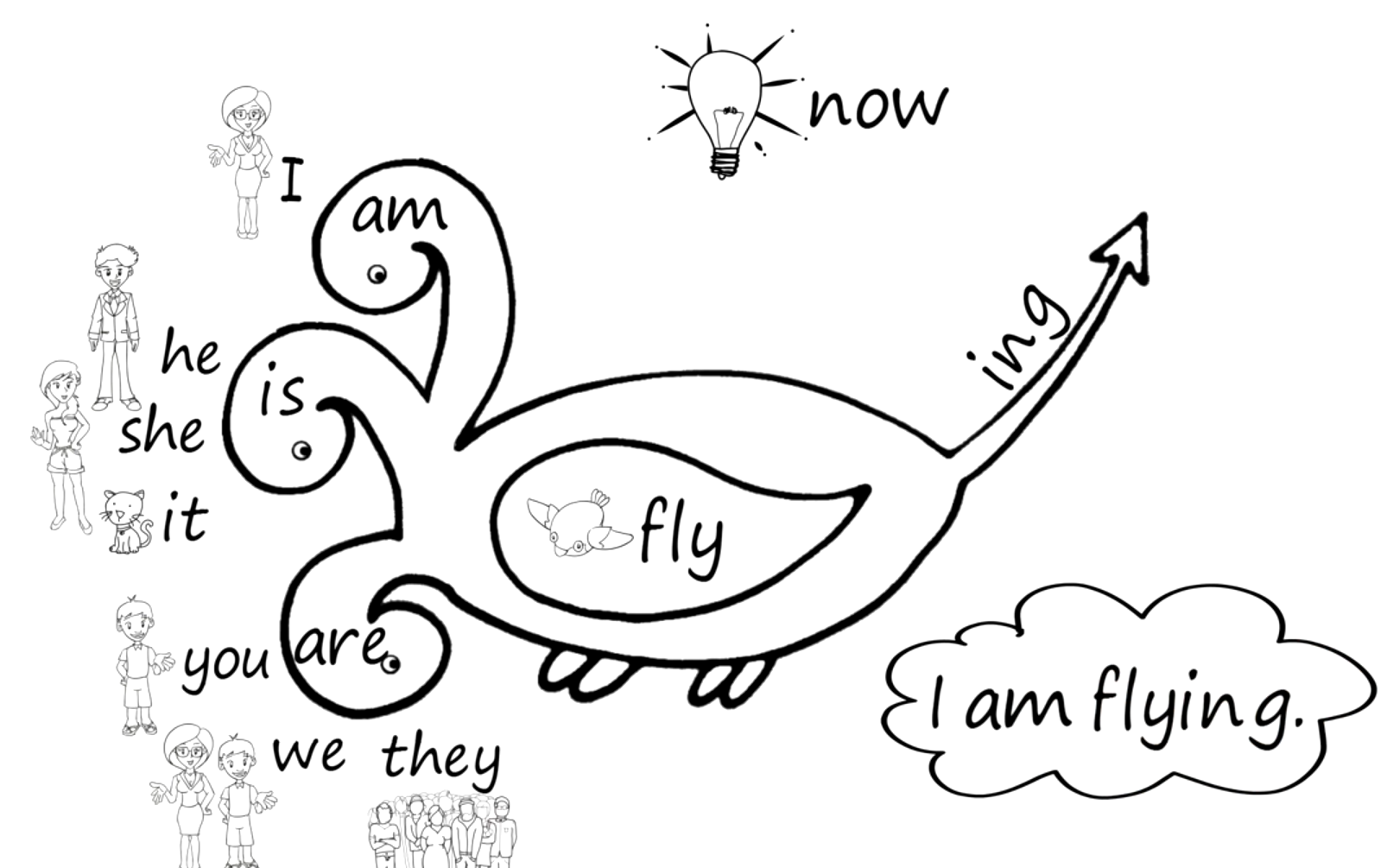 12.Replace the pictures with the words.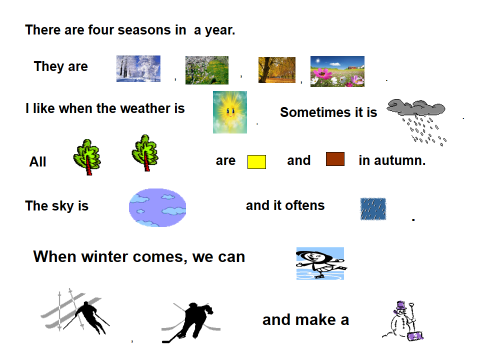 12.Replace the pictures with the words.12.Replace the pictures with the words.12.Replace the pictures with the words.13. Self-assessment (самооценка)13. Self-assessment (самооценка)13. Self-assessment (самооценка)13. Self-assessment (самооценка)A green leaf – Я все понял!A yellow leaf – Есть затруднения.A red leaf – Мне ничего не было понятно.A green leaf – Я все понял!A yellow leaf – Есть затруднения.A red leaf – Мне ничего не было понятно.A green leaf – Я все понял!A yellow leaf – Есть затруднения.A red leaf – Мне ничего не было понятно.A green leaf – Я все понял!A yellow leaf – Есть затруднения.A red leaf – Мне ничего не было понятно.